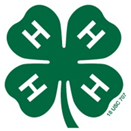 4.  Describe experiences you've had that would help you be a good counselor: _______________________________________________________________________________________________________________________________________________________________________________________________________________________________________________________________________________________________________________________________________________________________________________________________________________________________________________________________________________________________________________________________________________________________________________________________________________________________________________________________________________________________________________________________________5. Have you had swimming instruction?   Yes          No_____       	What level reached? 	Date and organization examined:   	Have you had First Aid or CPR?   Yes          No_____    		Date certified and organization:                                                                    6. Please select all Camps interested in serving as a Camp Counselor for:Community Day Camp- July 9, 2018 ____        4-H Camp- July, 10-13, 2018 ___7.      Check activities you have experience in and are interested in:____Canoeing			____Crafts		____Swimming		____Fishing____Hiking					____Nature		____Recreational Games	____Orienteering____Song leading		____Jogging		____Flag Pledges		____Other: Please List______________________________________________________